МБОУ «СОШ № 4 с.Даниловка»17.06.2020Прошёл познавательный турнир «Умницы и умники».Ребята в творческой форме отвечали на вопросы.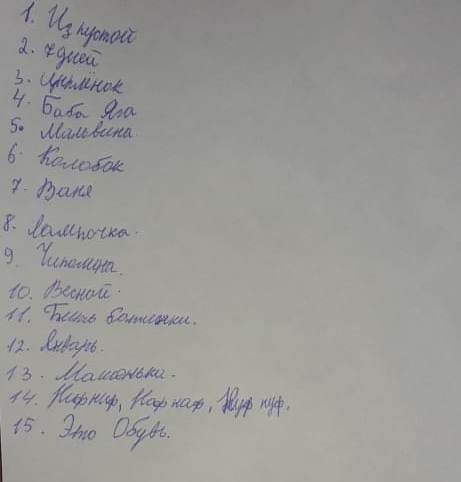 Ответы к игре «Умники и умницы»И3 какой посуды нельзя поесть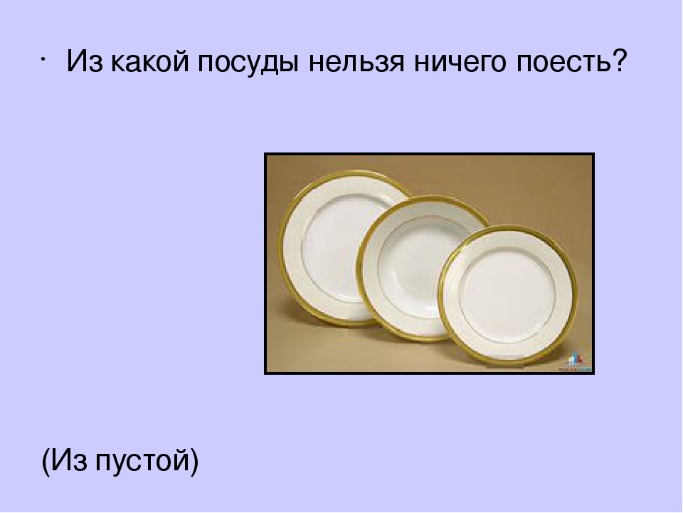 Сколько дней в неделе?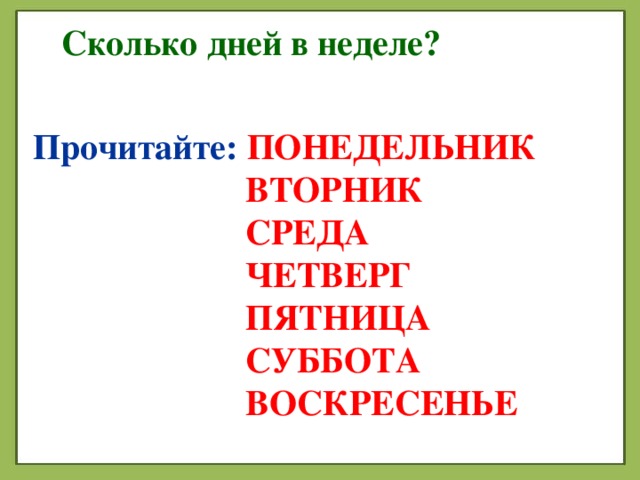 Курица в детстве.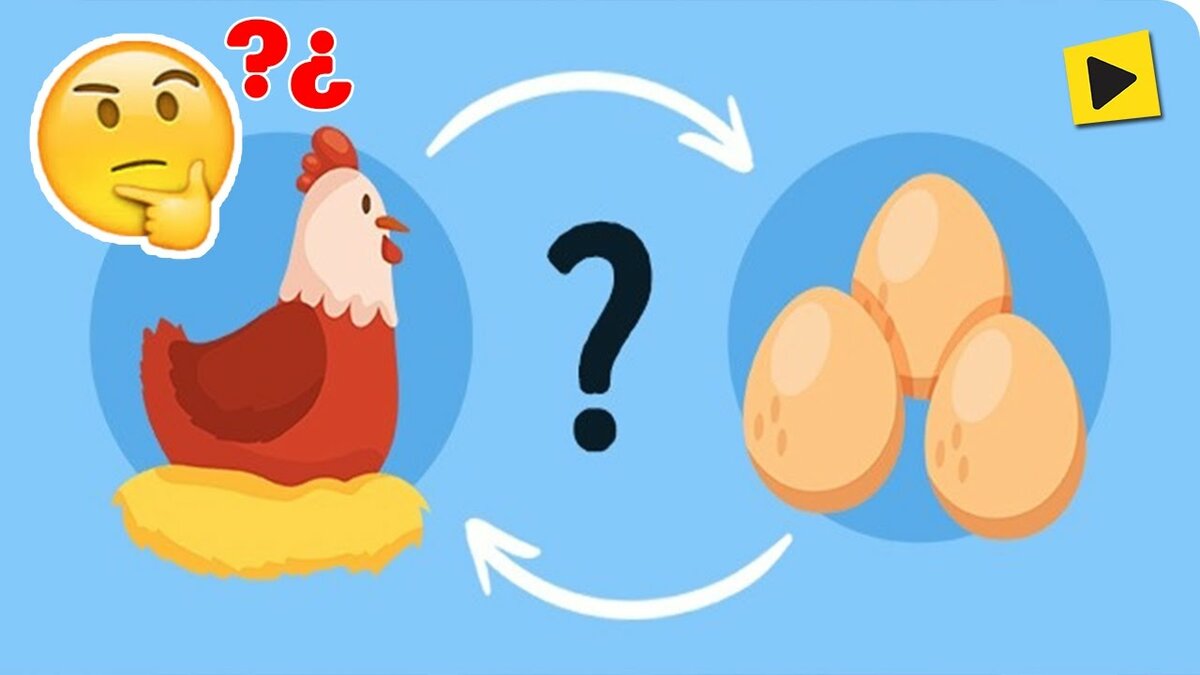 Вредная старуха из русских народных сказок.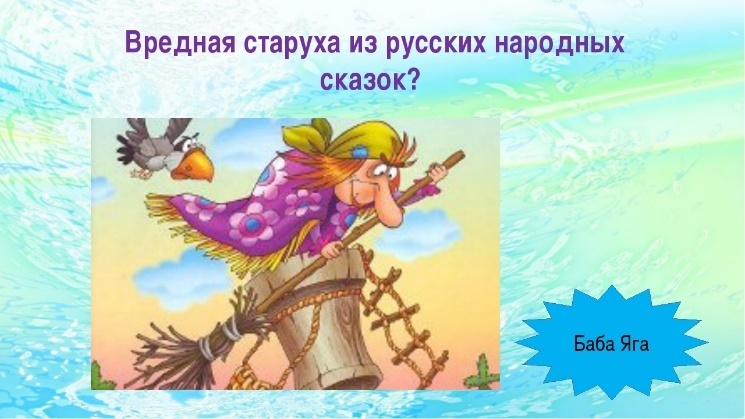 5.Сказочная девочка с голубыми волосами.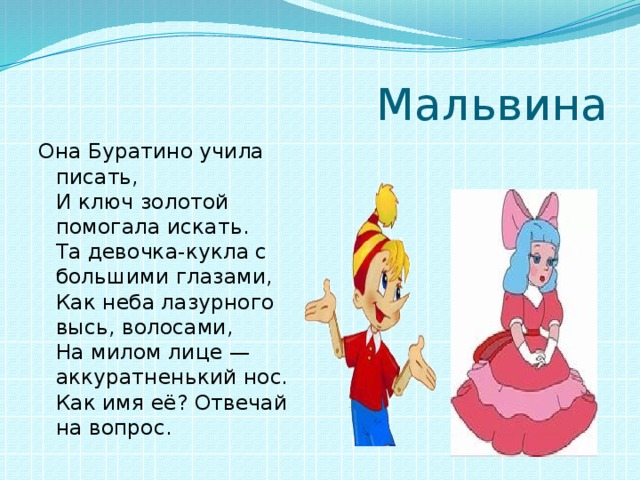 6.Кто на сметане мешен, на окошке стужен?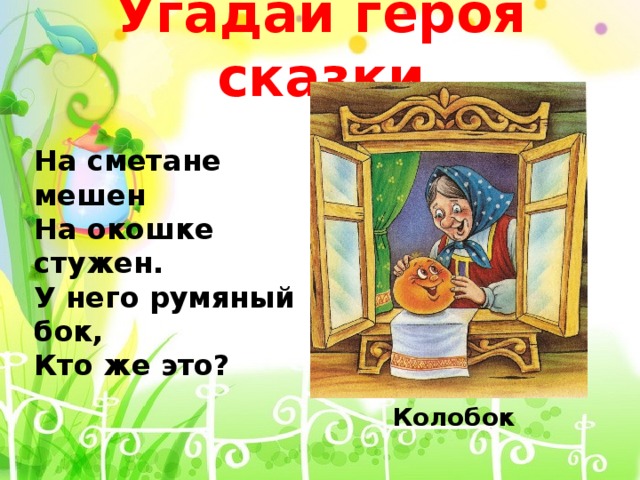 7. Герой русской народной сказки, который ездил на печи?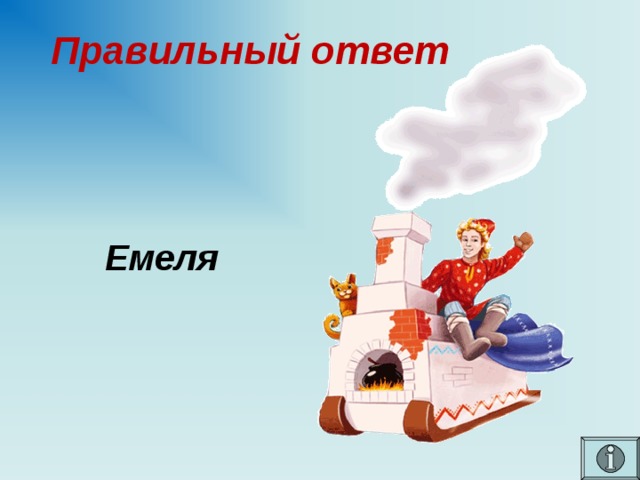 8.Висит груша – нельзя скушать.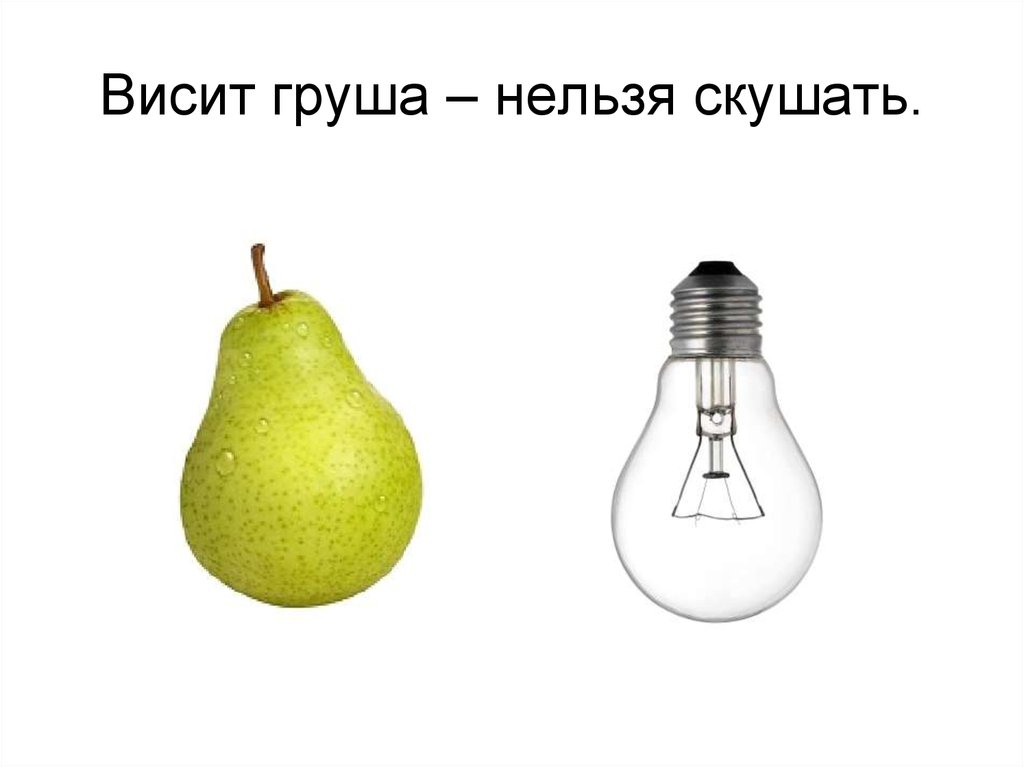 9. Сказочный мальчик-луковка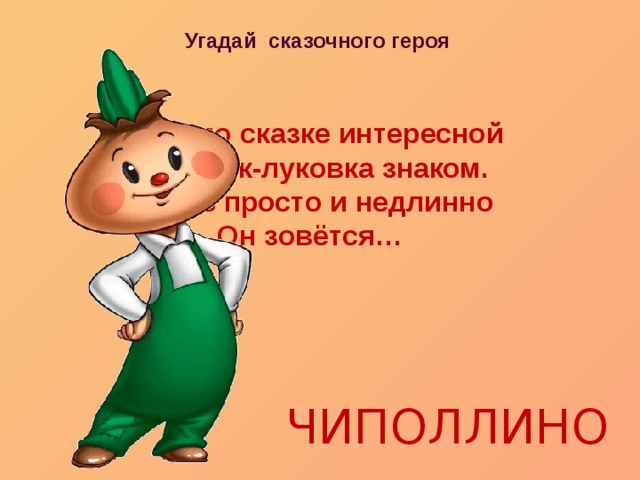 10. В какое время года птицы вьют гнезда?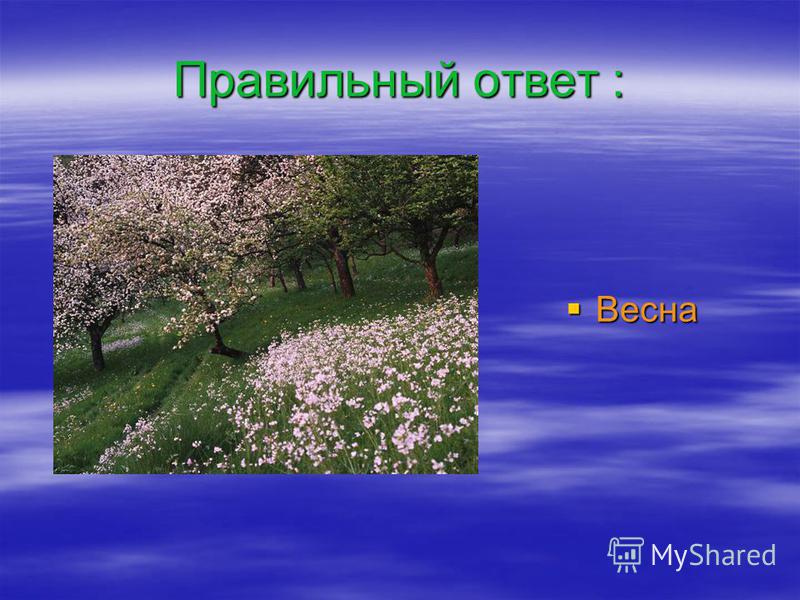 11. Что значит «бить баклуши»?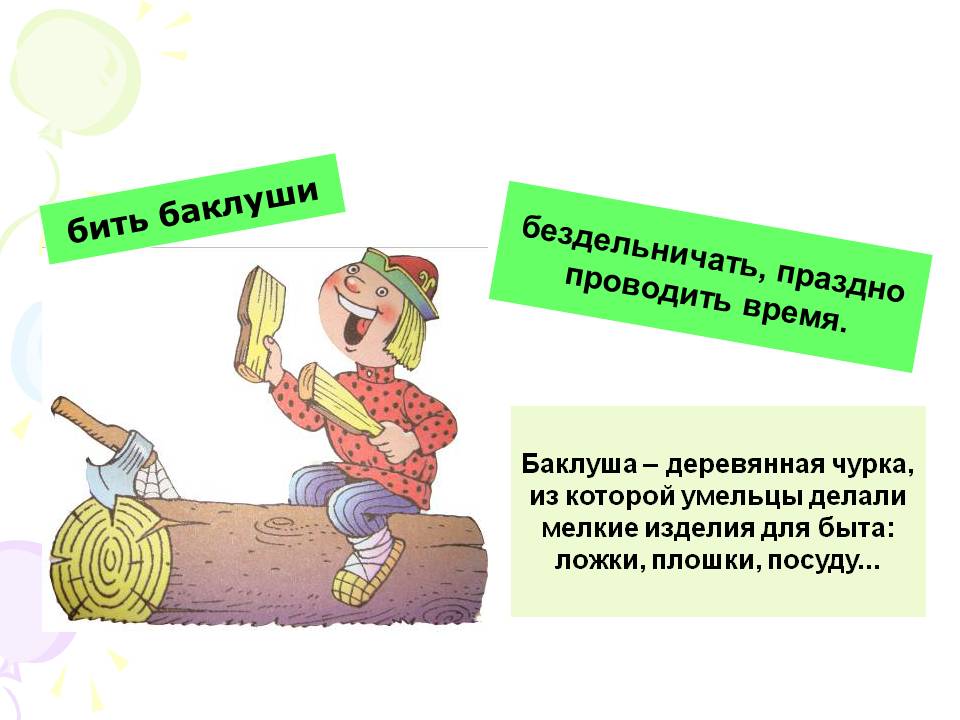 12.Первый месяц года.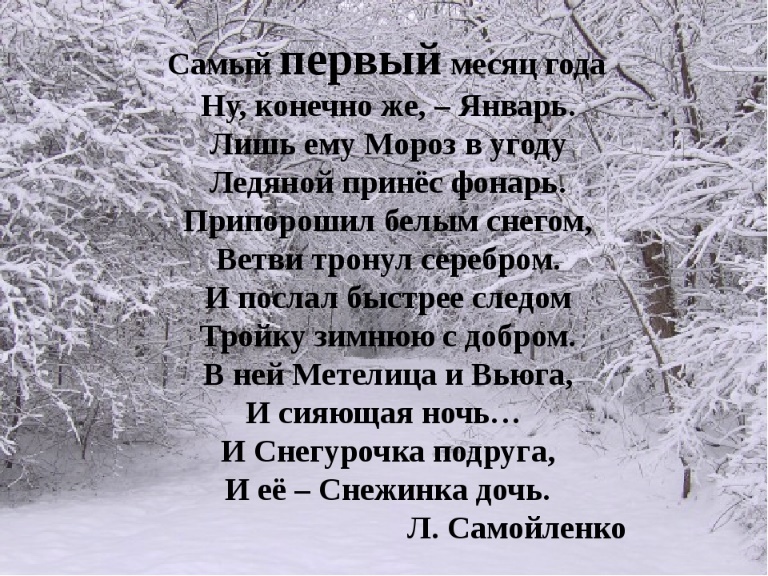 13. Имя девушки, братец которой превратился в козлёночка.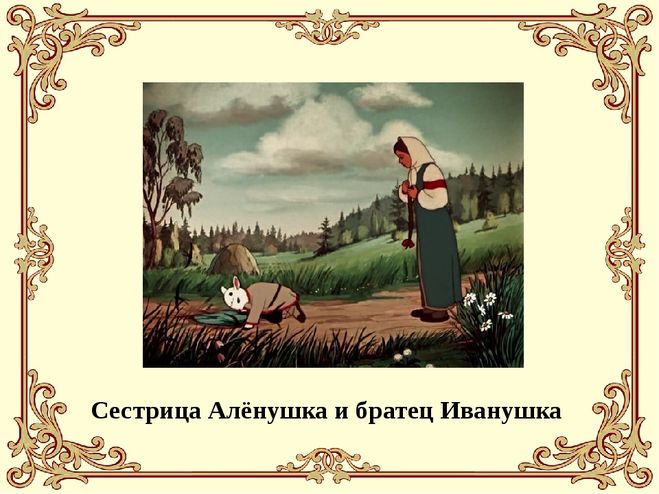 14. Как звали трёх поросят?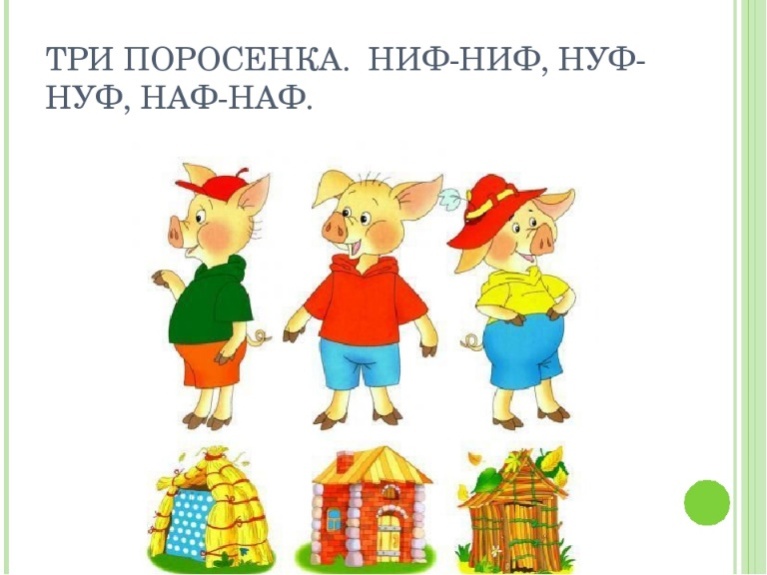 15. Сапоги, туфли, ботинки – это…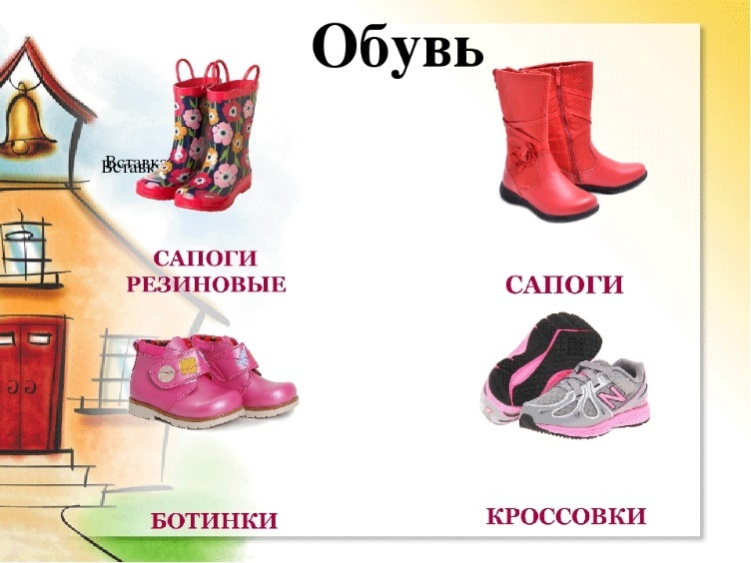 